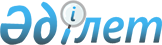 "2011-2013 жылдарға арналған аудандық бюджет туралы" Сайрам аудандық мәслихатының 2010 жылғы 23-желтоқсандағы № 40-347/ІV шешіміне өзгертулер 
енгізу туралы
					
			Күшін жойған
			
			
		
					Оңтүстік Қазақстан облысы Сайрам аудандық мәслихатының 2011 жылғы 7 қарашадағы 54-430/IV шешімі. Оңтүстік Қазақстан облысы Сайрам ауданының Әділет басқармасында 2011 жылғы 11 қарашада N 14-10-173 тіркелді. Қолданылу мерзімінің аяқталуына байланысты шешімнің күші жойылды - Оңтүстік Қазақстан облысы Сайрам аудандық мәслихатының 2012 жылғы 22 ақпандағы N 65 хатымен      Ескерту. Қолданылу мерзімінің аяқталуына байланысты шешімнің күші жойылды - Оңтүстік Қазақстан облысы Сайрам аудандық мәслихатының 2012.02.22 N 65 хатымен.

      Қазақстан Республикасының 2008 жылғы 4 желтоқсандағы Бюджет Кодексінің 109 бабы 5 тармағына және "Қазақстан Республикасындағы жергілікті мемлекеттік басқару және өзін-өзі басқару туралы" Қазақстан Республикасының 2001 жылғы 23 қаңтардағы Заңының 6 бабы 1 тармағы 1 тармақшасына және Оңтүстік Қазақстан облыстық мәслихатының 2011 жылғы 31 қазандағы "2011-2013 жылдарға арналған облыстық бюджет туралы" Оңтүстік Қазақстан облыстық мәслихатының 2010 жылғы 10 желтоқсандағы № 35/349-IV шешіміне өзгерістер мен толықтыру енгізу туралы" № 46/446-IV Нормативтік құқықтық актілерді мемлекеттік тіркеу тізілімінде 2059 санымен тіркелген шешіміне сәйкес, Сайрам аудандық мәслихаты ШЕШТІ:



      1. "2011-2013 жылдарға арналған аудандық бюджет туралы" Сайрам аудандық мәслихатының 2010 жылғы 23 желтоқсандағы № 40-347/ІV шешіміне (Нормативтік құқықтық актілерді мемлекеттік тіркеу тізілімінде 14-10-155 нөмірмен тіркелген, 2010 жылғы 31 желтоқсанда «Мәртөбе» газетінің № 52 санында жарияланған) мынадай өзгерістер енгізілсін:



      1-тармақ мынадай редакцияда жазылсын:

      «1. Сайрам ауданының 2011-2013 жылдарға арналған бюджеті 1, 2 және 3-қосымшаларға сәйкес, соның ішінде 2011 жылға мынадай көлемде бекітілсін:

      1) кірістер – 17 633 400 мың теңге, оның ішінде:

      салықтық түсімдер – 2 878 382 мың теңге;

      салықтық емес түсімдер – 15 431 мың теңге;

      негізгі капиталды сатудан түсетін түсімдер – 71 193 мың теңге;

      трансферттердің түсімдері – 14 668 394 мың теңге;

      2) шығындар – 17 760 122 мың теңге;

      3) таза бюджеттiк кредиттеу – 2 715 мың теңге, оның iшiнде:

      бюджеттік кредиттер – 4 765 мың теңге;

      бюджеттік кредиттерді өтеу – 2 050 мың теңге;

      4) қаржы активтерімен операциялар бойынша сальдо – 0;

      қаржы активтерін сатып алу – 0;

      мемлекеттің қаржы активтерін сатудан түсетін түсімдер – 0;

      5) бюджет тапшылығы (профициті) – -129 437 мың теңге;

      6) бюджет тапшылығын қаржыландыру (профицитін пайдалану) – 129 437 мың теңге.»



      Аталған шешімнің 1, 4, 5-қосымшалары осы шешімнің 1, 2, 3-қосымшаларына сәйкес жаңа редакцияда жазылсын (қоса тіркеледі).



      2. Осы шешім 2011 жылдың 1 қаңтарынан бастап қолданысқа енгізіледі.      Аудандық мәслихат сессиясының төрағасы:    А.Досболов      Аудандық мәслихат хатшысы:                 Т.Тулендиев

Сайрам аудандық мәслихатының

2011 жылғы 7 қарашадағы

№ 54-430/IV шешіміне 1-қосымшаСайрам аудандық мәслихатының

2010 жылғы 23 желтоқсандағы

№ 40-347/IV шешіміне 1-қосымша       Сайрам ауданының 2011 жылға арналған бюджеті 

Сайрам аудандық мәслихатының

2011 жылғы 7 қарашадағы

№ 54-430/IV шешіміне 2-қосымшаСайрам аудандық мәслихатының

2010 жылғы 23 желтоқсандағы

№ 40-347/IV шешіміне 4-қосымша       2011-2013 жылдарға арналған аудандық бюджетте

ауылдық округтерінің бюджеттік бағдарламаларының тізімі      

Сайрам аудандық мәслихатының

2011 жылғы 7 қарашадағы

№ 54-430/IV шешіміне 3-қосымшаСайрам аудандық мәслихатының

2010 жылғы 23 желтоқсандағы

№ 40-347/IV шешіміне 5-қосымша       Бюджеттік инвестициялық жобаларды (бағдарламаларды) іске асыруға және заңды тұлғалардың жарғылық қорын қалыптастыруға бағытталған бюджеттік бағдарламалар бөлінісінде 2011 жылға арналған аудандық бюджеттік даму бағдарламаларының тізбесі      
					© 2012. Қазақстан Республикасы Әділет министрлігінің «Қазақстан Республикасының Заңнама және құқықтық ақпарат институты» ШЖҚ РМК
				СанатыСанатыСанатыСомасы, мың теңгеСыныбыСыныбыАтауыСомасы, мың теңгеIшкi сыныбыIшкi сыныбыСомасы, мың теңге11123І. Кірістер 176334001Салықтық түсімдер287838201Табыс салығы8465052Жеке табыс салығы84650503Әлеуметтiк салық5362581Әлеуметтік салық53625804Меншiкке салынатын салықтар13323471Мүлiкке салынатын салықтар10901413Жер салығы508544Көлiк құралдарына салынатын салық1892105Бірыңғай жер салығы214205Тауарларға, жұмыстарға және қызметтер көрсетуге салынатын iшкi салықтар1411122Акциздер959063Табиғи және басқа ресурстарды пайдаланғаны үшiн түсетiн түсiмдер67004Кәсiпкерлiк және кәсiби қызметтi жүргiзгенi үшiн алынатын алымдар370175Ойын бизнесіне салық148908Заңдық мәнді іс-әрекеттерді жасағаны және (немесе) оған уәкілеттігі бар мемлекеттік органдар немесе лауазымды адамдар құжаттар бергені үшін алынатын міндетті төлемдер221601Мемлекеттік баж221602Салықтық емес түсiмдер1543101Мемлекеттік меншіктен түсетін кірістер58473Мемлекет меншігіндегі акциялардың мемлекеттік пакеттеріне дивидендтер3555Мемлекет меншігіндегі мүлікті жалға беруден түсетін кірістер549206Басқа да салықтық емес түсімдер95841Басқа да салықтық емес түсімдер95843Негізгі капиталды сатудан түсетін түсімдер7119303Жердi және материалдық емес активтердi сату711931Жерді сату711934Трансферттер түсімі1466839402Мемлекеттiк басқарудың жоғары тұрған органдарынан түсетiн трансферттер146683942Облыстық бюджеттен түсетiн трансферттер14668394Функционалдық топФункционалдық топФункционалдық топФункционалдық топФункционалдық топСомасы, мың теңгеКіші функцияКіші функцияКіші функцияКіші функцияСомасы, мың теңгеБюджеттік бағдарламалардың әкiмшiсiБюджеттік бағдарламалардың әкiмшiсiБюджеттік бағдарламалардың әкiмшiсiСомасы, мың теңгеБағдарламаБағдарламаСомасы, мың теңгеАтауыСомасы, мың теңге111123ІІ. Шығындар1776012201Жалпы сипаттағы мемлекеттiк қызметтер368069011Мемлекеттiк басқарудың жалпы функцияларын орындайтын өкiлдi, атқарушы және басқа органдар329992112Аудан (облыстық маңызы бар қала) мәслихатының аппараты23197112001Аудан (облыстық маңызы бар қала) мәслихатының қызметін қамтамасыз ету жөніндегі қызметтер18094003Мемлекеттік органдардың күрделі шығыстары5103011122Аудан (облыстық маңызы бар қала) әкімінің аппараты93058011122001Аудан (облыстық маңызы бар қала) әкімінің қызметін қамтамасыз ету жөніндегі қызметтер80191003Мемлекеттік органдардың күрделі шығыстары12867011123Қаладағы аудан, аудандық маңызы бар қала, кент, ауыл (село), ауылдық (селолық) округ әкімінің аппараты213737011123001Қаладағы аудан, аудандық маңызы бар қаланың, кент, ауыл (село), ауылдық (селолық) округ әкімінің қызметін қамтамасыз ету жөніндегі қызметтер210906022Мемлекеттік органдардың күрделі шығыстары2831012Қаржылық қызмет1424012459Ауданның (облыстық маңызы бар қаланың) экономика және қаржы бөлімі1424012452003Салық салу мақсатында мүлікті бағалауды жүргізу1336010Коммуналдық меншікті жекешелендіруді ұйымдастыру889Жалпы сипаттағы өзге де мемлекеттiк қызметтер36653015459Ауданның (облыстық маңызы бар қаланың) экономика және қаржы бөлімі36653015452001Экономикалық саясатты, қалыптастыру мен дамыту, мемлекеттік жоспарлау ауданның (облыстық маңызы бар қаланың) бюджеттік атқару және коммуналдық меншігін басқару саласындағы мемлекеттік саясатты іске асыру жөніндегі қызметтер36160015Мемлекеттік органдардың күрделі шығыстары49302Қорғаныс201331Әскери мұқтаждар20133122Аудан (облыстық маңызы бар қала) әкімінің аппараты20133005Жалпыға бірдей әскери міндетті атқару шеңберіндегі іс-шаралар2013303Қоғамдық тәртіп, қауіпсіздік, құқықтық, сот, қылмыстық-атқару қызметі210001Құқық қорғау қызметi21000458Ауданның (облыстық маңызы бар қаланың) тұрғын үй-коммуналдық шаруашылығы, жолаушылар көлігі және автомобиль жолдары бөлімі21000021Елдi мекендерде жол жүрісі қауiпсiздiгін қамтамасыз ету2100004Бiлiм беру117104921Мектепке дейiнгi тәрбие және оқыту1 092 392464Ауданның (облыстық маңызы бар қаланың) білім бөлімі1 092 392464009Мектепке дейінгі тәрбие ұйымдарының қызметін қамтамасыз ету1 008 606021Мектеп мұғалімдеріне және мектепке дейінгі ұйымдардың тәрбиешілеріне біліктілік санаты үшін қосымша ақы көлемін ұлғайту83 7862Бастауыш, негізгі орта және жалпы орта білім беру8787027123Қаладағы аудан, аудандық маңызы бар қала, кент, ауыл (село), ауылдық (селолық) округ әкімінің аппараты11339005Ауылдық (селолық) жерлерде балаларды мектепке дейін тегін алып баруды және кері алып келуді ұйымдастыру11339464Ауданның (облыстық маңызы бар қаланың) білім бөлімі8775688003Жалпы білім беру8 718 587006Балалар үшін қосымша білім беру571014Техникалық және кәсіптік, орта білімнен кейінгі білім беру64170464Ауданның (облыстық маңызы бар қаланың) білім бөлімі64170018Кәсіптік оқытуды ұйымдастыру641709Бiлiм беру саласындағы өзге де қызметтер1766903464Ауданның (облыстық маңызы бар қаланың) білім беру бөлімі187371049464001Жергілікті деңгейде білім беру саласындағы мемлекеттік саясатты іске асыру жөніндегі қызметтер12925005Ауданның (облыстық маңызы бар қаланың) мемлекеттік білім беру мекемелер үшін оқулықтар мен оқу-әдiстемелiк кешендерді сатып алу және жеткізу101007015Жетім баланы (жетім балаларды) және ата-аналарының қамқорынсыз қалған баланы (балаларды) күтіп-ұстауға асыраушыларына ай сайынғы ақшалай қаражат төлемдері23013020Үйде оқытылатын мүгедек балаларды жабдықпен, бағдарламалық қамтыммен қамтамасыз ету50276012Мемлекеттік органдардың күрделі шығыстары150467Ауданның (облыстық маңызы бар қаланың) құрылыс бөлімі1579532037Білім беру объектілерін салу және реконструкциялау157953206Әлеуметтiк көмек және әлеуметтiк қамсыздандыру5924812Әлеуметтiк көмек553377451Ауданның (облыстық маңызы бар қаланың) жұмыспен қамту және әлеуметтік бағдарламалар бөлімі553377002Еңбекпен қамту бағдарламасы81486062451004Ауылдық жерлерде тұратын денсаулық сақтау, білім беру, әлеуметтік қамтамасыз ету, мәдениет және спорт мамандарына отын сатып алуға Қазақстан Республикасының заңнамасына сәйкес әлеуметтік көмек көрсету11962005Мемлекеттік атаулы әлеуметтік көмек7473006Тұрғын үй көмегі14234007Жергілікті өкілетті органдардың шешімі бойынша мұқтаж азаматтардың жекелеген топтарына әлеуметтік көмек27253010Үйден тәрбиеленіп оқытылатын мүгедек балаларды материалдық қамтамасыз ету2675014Мұқтаж азаматтарға үйде әлеуметтiк көмек көрсету5859001618 жасқа дейінгі балаларға мемлекеттік жәрдемақылар292270017Мүгедектерді оңалту жеке бағдарламасына сәйкес, мұқтаж мүгедектерді міндетті гигиеналық құралдармен қамтамасыз етуге, және ымдау тілі мамандарының, жеке көмекшілердің қызмет көрсету24013023Жұмыспен қамту орталықтарының қызметін қамтамасыз ету334219Әлеуметтiк көмек және әлеуметтiк қамтамасыз ету салаларындағы өзге де қызметтер39104451Ауданның (облыстық маңызы бар қаланың) жұмыспен қамту және әлеуметтік бағдарламалар бөлімі39104069451001Жергілікті деңгейде халық үшін әлеуметтік бағдарламаларды жұмыспен қамтуды қамтамасыз етуді іске асыру саласындағы мемлекеттік саясатты іске асыру жөніндегі қызметтер36773011Жәрдемақыларды және басқа да әлеуметтік төлемдерді есептеу, төлеу мен жеткізу бойынша қызметтерге ақы төлеу2211021Мемлекеттік органдардың күрделі шығыстары12007Тұрғын үй-коммуналдық шаруашылық36024951Тұрғын үй шаруашылығы242862458Ауданның (облыстық маңызы бар қаланың) тұрғын үй-коммуналдық шаруашылығы, жолаушылар көлігі және автомобиль жолдары бөлімі211003Мемлекеттік тұрғын үй қорының сақталуын ұйымдастыру211467Ауданның (облыстық маңызы бар қаланың) құрылыс бөлімі242651003Мемлекеттік коммуналдық тұрғын үй қорының тұрғын үй құрылысы және (немесе) сатып алу42500071467004Инженерлік коммуникациялық инфрақұрылымды дамыту, жайластыру және (немесе) сатып алу2001512Коммуналдық шаруашылық3045451458Ауданның (облыстық маңызы бар қаланың) тұрғын үй-коммуналдық шаруашылығы, жолаушылар көлігі және автомобиль жолдары бөлімі237826012Сумен жабдықтау және су бөлу жүйесінің қызмет етуі236326029Сумен жабдықтау жүйесін дамыту1500467Ауданның (облыстық маңызы бар қаланың) құрылыс бөлімі2807625006Сумен жабдықтау жүйесін дамыту28076253Елді-мекендерді көркейту314182123Қаладағы аудан, аудандық маңызы бар қала, кент, ауыл (село), ауылдық (селолық) округ әкімінің аппараты28825008Елдi мекендерде көшелердi жарықтандыру2266009Елдi мекендердiң санитариясын қамтамасыз ету23101011Елдi мекендердi абаттандыру және көгалдандыру3458458Ауданның (облыстық маңызы бар қаланың) тұрғын үй-коммуналдық шаруашылығы, жолаушылар көлігі және автомобиль жолдары бөлімі171414015Елдi мекендердегі көшелердi жарықтандыру58600016Елдi мекендердiң санитариясын қамтамасыз ету4192018Елдi мекендердi абаттандыру және көгалдандыру108622467Ауданның (облыстық маңызы бар қаланың) құрылыс бөлімі113943007Қаланы және елді мекендерді көркейтуді дамыту11394308Мәдениет, спорт, туризм және ақпараттық кеңістiк6274101Мәдениет саласындағы қызмет242538123Қаладағы аудан, аудандық маңызы бар қала, кент, ауыл (село), ауылдық (селолық) округ әкімінің аппараты35496006Жергілікті деңгейде мәдени-демалыс жұмыстарын қолдау35496455Ауданның (облыстық маңызы бар қаланың) мәдениет және тілдерді дамыту бөлімі142342003Мәдени-демалыс жұмысын қолдау142342467Ауданның (облыстық маңызы бар қаланың) құрылыс бөлімі64700467011Мәдениет объектілерін дамыту647002Спорт290365465Ауданның (облыстық маңызы бар қаланың) дене шынықтыру және спорт бөлімі76180005Ұлттық және бұқаралық спорт түрлерін дамыту68145006Аудандық (облыстық маңызы бар қалалық) деңгейде спорттық жарыстар өткiзу3583007Әртүрлi спорт түрлерi бойынша аудан (облыстық маңызы бар қала) құрама командаларының мүшелерiн дайындау және олардың облыстық спорт жарыстарына қатысуы4452467Ауданның (облыстық маңызы бар қаланың) құрылыс бөлімі214185467008Спорт объектілерін дамыту2141853Ақпараттық кеңiстiк66488455Ауданның (облыстық маңызы бар қаланың) мәдениет және тілдерді дамыту бөлімі44488006Аудандық (қалалық) кiтапханалардың жұмыс iстеуi43317007Мемлекеттік тілді және Қазақстан халықтарының басқа да тілдерін дамыту1171456Ауданның (облыстық маңызы бар қаланың) ішкі саясат бөлімі22000002Газеттер мен журналдар арқылы мемлекеттік ақпараттық саясат жүргізу жөніндегі қызметтер11000005Телерадио хабарларын тарату арқылы мемлекеттік ақпараттық саясатты жүргізу жөніндегі қызметтер110009Мәдениет, спорт, туризм және ақпараттық кеңiстiктi ұйымдастыру жөнiндегi өзге де қызметтер28019455Ауданның (облыстық маңызы бар қаланың) мәдениет және тілдерді дамыту бөлімі7974001Жергілікті деңгейде тілдерді және мәдениетті дамыту саласындағы мемлекеттік саясатты іске асыру жөніндегі қызметтер6631010Мемлекеттік органдардың күрделі шығыстары1343456Ауданның (облыстық маңызы бар қаланың) ішкі саясат бөлімі12777001Жергілікті деңгейде ақпарат, мемлекеттілікті нығайту және азаматтардың әлеуметтік сенімділігін қалыптастыру саласында мемлекеттік саясатты іске асыру жөніндегі қызметтер11414003Жастар саясаты саласындағы өңірлік бағдарламаларды iске асыру1248006Мемлекеттік органдардың күрделі шығыстары115465Ауданның (облыстық маңызы бар қаланың) спорт бөлімі7268001Жергілікті деңгейде дене шынықтыру және спорт саласындағы мемлекеттік саясатты іске асыру жөніндегі қызметтер7118004Мемлекеттік органдардың күрделі шығыстары15009Отын-энергетика кешенi және жер қойнауын пайдалану2552839Отын-энергетика кешені және жер қойнауын пайдалану саласындағы өзге де қызметтер255283467Ауданның (облыстық маңызы бар қаланың) құрылыс бөлімі255283009Жылу-энергетикалық жүйені дамыту25528310Ауыл, су, орман, балық шаруашылығы, ерекше қорғалатын табиғи аумақтар, қоршаған ортаны және жануарлар дүниесін қорғау, жер қатынастары2094881Ауыл шаруашылығы70007462Ауданның (облыстық маңызы бар қаланың) ауыл шаруашылық бөлімі20697001Жергілікті деңгейде ауыл шаруашылығы саласындағы мемлекеттік саясатты іске асыру жөніндегі қызметтер 12041099Ауылдық елді мекендердегі әлеуметтік сала мамандарын әлеуметтік қолдау шараларын іске асыру 806006Мемлекеттік органдардың күрделі шығыстары7850473Ауданның (облыстық маңызы бар қаланың) ветеринария бөлімі49310001Жергілікті деңгейде ветеринария саласындағы мемлекеттік саясатты іске асыру жөніндегі қызметтер 9184003Мемлекеттік органдардың күрделі шығыстары150005Мал көмінділерінің (биотермиялық шұңқырлардың) жұмыс істеуін қамтамасыз ету4756006Ауру жануарларды санитарлық союды ұйымдастыру1691007Қаңғыбас иттер мен мысықтарды аулауды ұйымдастыру6918008Алып қойылатын және жойылатын ауру жануарлардың, жануарлардан алынатын өнімдер мен шикізаттың құнын иелеріне өтеу862009Жануарлардың энзоотиялық аурулары бойынша ветеринарлық іс-шаралар жүргізу257496Жер қатынастары8434463Ауданның (облыстық маңызы бар қаланың) жер қатынастары бөлімі8434001Аудан (облыстық маңызы бар қала) аумағында жер қатынастарын реттеу саласындағы мемлекеттік саясатты іске асыру жөніндегі қызметтер8284007Мемлекеттік органдардың күрделі шығыстары1509Ауыл, су, орман, балық шаруашылығы және қоршаған ортаны қорғау мен жер қатынастары саласындағы өзге де қызметтер131047473Ауданның (облыстық маңызы бар қаланың) ветеринария бөлімі131047462011Эпизоотияға қарсы іс-шаралар жүргізу13104711Өнеркәсіп, сәулет, қала құрылысы және құрылыс қызметі342542Сәулет, қала құрылысы және құрылыс қызметі34254467Ауданның (облыстық маңызы бар қаланың) құрылыс бөлімі16520001Жергілікті деңгейде құрылыс саласындағы мемлекеттік саясатты іске асыру жөніндегі қызметтер15470017Мемлекеттік органдардың күрделі шығыстары1050468Ауданның (облыстық маңызы бар қаланың) сәулет және қала құрылысы бөлімі17734001Жергілікті деңгейде сәулет және қала құрылысы саласындағы мемлекеттік саясатты іске асыру жөніндегі қызметтер6866003Ауданның қала құрылысы даму аумағын және елді мекендердің бас жоспарлары схемаларын әзірлеу10750004Мемлекеттік органдардың күрделі шығыстары11812Көлiк және коммуникация2504391Автомобиль көлiгi250439458Ауданның (облыстық маңызы бар қаланың) тұрғын үй-коммуналдық шаруашылығы, жолаушылар көлігі және автомобиль жолдары бөлімі250439023Автомобиль жолдарының жұмыс істеуін қамтамасыз ету25043913Басқалар625313Кәсiпкерлiк қызметтi қолдау және бәсекелестікті қорғау11772469Ауданның (облыстық маңызы бар қаланың) кәсіпкерлік бөлімі11772001Жергілікті деңгейде кәсіпкерлік пен өнеркәсіпті дамыту саласындағы мемлекеттік саясатты іске асыру жөніндегі қызметтер11636004Мемлекеттік органдардың күрделі шығыстары1369Басқалар50759451Ауданның (облыстық маңызы бар қаланың) жұмыспен қамту және әлеуметтік бағдарламалар бөлімі10920022«Бизнестің жол картасы - 2020» бағдарламасы шеңберінде жеке кәсіпкерлікті қолдау10920458Ауданның (облыстық маңызы бар қаланың) тұрғын үй-коммуналдық шаруашылығы, жолаушылар көлігі және автомобиль жолдары бөлімі23238001Жергілікті деңгейде тұрғын үй-коммуналдық шаруашылығы, жолаушылар көлігі және автомобиль жолдары саласындағы мемлекеттік саясатты іске асыру жөніндегі қызметтер22190013Мемлекеттік органдардың күрделі шығыстары1048459Ауданның (облыстық маңызы бар қаланың) экономика және қаржы бөлімі16601012Ауданның (облыстық маңызы бар қаланың) жергілікті атқарушы органының резерві 1660115Трансферттер60471Трансферттер6047459Ауданның (облыстық маңызы бар қаланың) экономика және қаржы бөлімі6047006Нысаналы пайдаланылмаған (толық пайдаланылмаған) трансферттерді қайтару4162024Мемлекеттік органдардың функцияларын мемлекеттік басқарудың төмен тұрған деңгейлерінен жоғарғы деңгейлерге беруге байланысты жоғары тұрған бюджеттерге берілетін ағымдағы нысаналы трансферттер1885III. Таза бюджеттiк кредиттеу 2 715Функционалдық топФункционалдық топФункционалдық топФункционалдық топФункционалдық топСомасы,

мың теңгеКіші функцияКіші функцияКіші функцияКіші функцияСомасы,

мың теңгеБюджеттік бағдарламалардың әкiмшiсiБюджеттік бағдарламалардың әкiмшiсiБюджеттік бағдарламалардың әкiмшiсiСомасы,

мың теңгеБағдарламаБағдарламаСомасы,

мың теңгеАтауыСомасы,

мың теңгеБюджеттік кредиттер4 76510Ауыл, су, орман, балық шаруашылығы, ерекше қорғалатын табиғи аумақтар, қоршаған ортаны және жануарлар дүниесін қорғау, жер қатынастары4 7651Ауыл шаруашылығы4 765462Ауданның (облыстық маңызы бар қаланың) ауыл шаруашылық бөлімі4 765008Ауылдық елді мекендердің әлеуметтік саласының мамандарын әлеуметтік қолдау шараларын іске асыру үшін жергілікті атқарушы органдарға берілетін бюджеттік кредиттер4 765СанатыСанатыСанатыАтауыСомасы,

мың теңгеСыныбыСыныбыСомасы,

мың теңгеIшкi сыныбыIшкi сыныбыIшкi сыныбыСомасы,

мың теңгеЕрекшелiгiЕрекшелiгiСомасы,

мың теңгеБюджеттік кредиттерді өтеу2 0505Бюджеттік кредиттерді өтеу2 05001Бюджеттік кредиттерді өтеу2 0501Мемлекеттік бюджеттен берілген бюджеттік кредиттерді өтеу2 050IV. Қаржы активтерімен операциялар бойынша сальдо0Функционалдық топФункционалдық топФункционалдық топФункционалдық топФункционалдық топСомасы,

мың теңгеКіші функцияКіші функцияКіші функцияКіші функцияСомасы,

мың теңгеБюджеттік бағдарламалардың әкiмшiсiБюджеттік бағдарламалардың әкiмшiсiБюджеттік бағдарламалардың әкiмшiсiСомасы,

мың теңгеБағдарламаБағдарламаСомасы,

мың теңгеАтауыСомасы,

мың теңгеҚаржы активтерін сатып алу0Мемлекеттің қаржы активтерін сатудан түсетін түсімдер0V. Бюджет тапшылығы (профициті)-129 437VI. Бюджет тапшылығын (профицитін пайдалану) қаржыландыру129 437СанатыСанатыСанатыСанатыАтауыСомасы,

мың теңгеСыныбыСыныбыСомасы,

мың теңгеIшкi сыныбыIшкi сыныбыIшкi сыныбыСомасы,

мың теңгеЕрекшелiгiЕрекшелiгiСомасы,

мың теңге7Қарыздар түсімі476501Мемлекеттік ішкі қарыздар47652Қарыз алу келісім-шарттары4765Функционалдық топФункционалдық топФункционалдық топФункционалдық топФункционалдық топСомасы,

мың теңгеКіші функцияКіші функцияКіші функцияКіші функцияСомасы,

мың теңгеБюджеттік бағдарламалардың әкiмшiсiБюджеттік бағдарламалардың әкiмшiсiБюджеттік бағдарламалардың әкiмшiсiСомасы,

мың теңгеБағдарламаБағдарламаСомасы,

мың теңгеАтауыСомасы,

мың теңге16Қарыздарды өтеу2971Қарыздарды өтеу297459Ауданның (облыстық маңызы бар қаланың) экономика және қаржы бөлімі297005Жергілікті атқарушы органның жоғары тұрған бюджет алдындағы борышын өтеу297СанатыСанатыСанатыСанатыАтауыСомасы,

мың теңгеСыныбыСыныбыСомасы,

мың теңгеIшкi сыныбыIшкi сыныбыIшкi сыныбыСомасы,

мың теңгеЕрекшелiгiЕрекшелiгiСомасы,

мың теңгеБюджет қаражатының пайдаланылатын қалдықтары124 9698Бюджет қаражаты қалдықтарының қозғалысы124 96901Бюджет қаражаты қалдықтары124 9691Бюджет қаражатының бос қалдықтары124 969Функционалдық топФункционалдық топФункционалдық топФункционалдық топФункционалдық топФункционалдық топСомасы, мың теңгеСомасы, мың теңгеСомасы, мың теңгеКіші функцияКіші функцияКіші функцияКіші функцияКіші функцияБюджеттік бағдарламалардың әкiмшiсiБюджеттік бағдарламалардың әкiмшiсiБюджеттік бағдарламалардың әкiмшiсiБюджеттік бағдарламалардың әкiмшiсi2011 жыл 2012 жыл2013 жылБағдарламаБағдарламаБағдарлама2011 жыл 2012 жыл2013 жылКіші бағдарламаКіші бағдарлама2011 жыл 2012 жыл2013 жылАтауы2011 жыл 2012 жыл2013 жыл11111234501Жалпы сипаттағы мемлекеттiк қызметтер213737249554255932011Мемлекеттiк басқарудың жалпы функцияларын орындайтын өкiлдi, атқарушы және басқа органдар213737249554255932011123Қаладағы аудан, аудандық маңызы бар қала, кент, ауыл (село), ауылдық (селолық) округ әкімінің аппараты213737249554255932011123001Қаладағы аудан, аудандық маңызы бар қаланың, кент, ауыл (село), ауылдық (селолық) округ әкімінің қызметін қамтамасыз ету жөніндегі қызметтер210906249554255932Ақсукент ауылдық округі әкімінің аппараты153891912619458Арыс ауылдық округі әкімінің аппараты102931287713060Ақбұлақ ауылдық округі әкімінің аппараты104471260112816Бадам ауылдық округі әкімінің аппараты871395329738Жібек-Жолы ауылдық округі әкімінің аппараты90481021210681Жаңаталап ауылдық округі әкімінің аппараты106461343913751Жұлдыз ауылдық округі әкімінің аппараты124031490115409Қайнарбұлақ ауылдық округі әкімінің аппараты128051557916148Қарабұлақ ауылдық округі әкімінің аппараты145091802718456Қарамұрт ауылдық округі әкімінің аппараты134471584116011Қарасу ауылдық округі әкімінің аппараты133731538415881Қаратөбе ауылдық округі әкімінің аппараты121681557815856Құтарыс ауылдық округі әкімінің аппараты102351066010856Көлкент ауылдық округі әкімінің аппараты155431573315980Манкент ауылдық округі әкімінің аппараты145701786118300Сайрам ауылдық округі әкімінің аппараты151411847319622Тассай ауылдық округі әкімінің аппараты121761373013909023Мемлекеттік органдарды материалдық-техникалық жарақтандыру283100Ақсукент ауылдық округі әкімінің аппараты25000Арыс ауылдық округі әкімінің аппараты15000Ақбұлақ ауылдық округі әкімінің аппараты15000Бадам ауылдық округі әкімінің аппараты15000Жібек-Жолы ауылдық округі әкімінің аппараты12500Жаңаталап ауылдық округі әкімінің аппараты13800Жұлдыз ауылдық округі әкімінің аппараты14300Қайнарбұлақ ауылдық округі әкімінің аппараты15000Қарабұлақ ауылдық округі әкімінің аппараты23800Қарамұрт ауылдық округі әкімінің аппараты12900Қарасу ауылдық округі әкімінің аппараты14000Қаратөбе ауылдық округі әкімінің аппараты24500Құтарыс ауылдық округі әкімінің аппараты15000Көлкент ауылдық округі әкімінің аппараты13000Манкент ауылдық округі әкімінің аппараты12900Сайрам ауылдық округі әкімінің аппараты27500Тассай ауылдық округі әкімінің аппараты1390004Бiлiм беру1133912197131182Бастауыш, негізгі орта және жалпы орта білім беру113391219713118123Қаладағы аудан, аудандық маңызы бар қала, кент, ауыл (село), ауылдық (селолық) округ әкімінің аппараты113391219713118005Ауылдық (селолық) жерлерде балаларды мектепке дейін тегін алып баруды және кері алып келуді ұйымдастыру113391219713118Ақсукент ауылдық округі әкімінің аппараты559160106461Бадам ауылдық округі әкімінің аппараты576620670Жаңаталап ауылдық округі әкімінің аппараты824885952Қайнарбұлақ ауылдық округі әкімінің аппараты394425457Қарабұлақ ауылдық округі әкімінің аппараты609655704Қарасу ауылдық округі әкімінің аппараты808870931Құтарыс ауылдық округі әкімінің аппараты146157170Қаратөбе ауылдық округі әкімінің аппараты8909591033Көлкент ауылдық округі әкімінің аппараты103110119Манкент ауылдық округі әкімінің аппараты127137146Тассай ауылдық округі әкімінің аппараты12711369147507Тұрғын үй-коммуналдық шаруашылық2882534520371593Елді-мекендерді көркейту288253452037159123Қаладағы аудан, аудандық маңызы бар қала, кент, ауыл (село), ауылдық (селолық) округ әкімінің аппараты288253452037159008Елдi мекендерде көшелердi жарықтандыру226624612640Арыс ауылдық округі әкімінің аппараты788490Ақбұлақ ауылдық округі әкімінің аппараты596368Бадам ауылдық округі әкімінің аппараты515559Жаңаталап ауылдық округі әкімінің аппараты127137147Жібек-Жолы ауылдық округі әкімінің аппараты0192208Жұлдыз ауылдық округі әкімінің аппараты315345372Қайнарбұлақ ауылдық округі әкімінің аппараты119128138Қарабұлақ ауылдық округі әкімінің аппараты798591Қарамұрт ауылдық округі әкімінің аппараты596368Қаратөбе ауылдық округі әкімінің аппараты167103111Қарасу ауылдық округі әкімінің аппараты256276295Құтарыс ауылдық округі әкімінің аппараты626666Көлкент ауылдық округі әкімінің аппараты1769299Манкент ауылдық округі әкімінің аппараты94101108Сайрам ауылдық округі әкімінің аппараты390419449Тассай ауылдық округі әкімінің аппараты234252271009Елдi мекендердiң санитариясын қамтамасыз ету231012813530314Ақсукент ауылдық округі әкімінің аппараты480058076257Арыс ауылдық округі әкімінің аппараты396427460Ақбұлақ ауылдық округі әкімінің аппараты335361389Бадам ауылдық округі әкімінің аппараты217234252Жаңаталап ауылдық округі әкімінің аппараты500695749Жібек-Жолы ауылдық округі әкімінің аппараты8249881061Жұлдыз ауылдық округі әкімінің аппараты8609341007Қайнарбұлақ ауылдық округі әкімінің аппараты618666718Қарабұлақ ауылдық округі әкімінің аппараты178026882897Қарамұрт ауылдық округі әкімінің аппараты470694748Қаратөбе ауылдық округі әкімінің аппараты116215271645Қарасу ауылдық округі әкімінің аппараты207025082703Құтарыс ауылдық округі әкімінің аппараты268289311Көлкент ауылдық округі әкімінің аппараты856922994Манкент ауылдық округі әкімінің аппараты270029443172Сайрам ауылдық округі әкімінің аппараты350043634701Тассай ауылдық округі әкімінің аппараты174520882250011Елдi мекендердi абаттандыру және көгалдандыру345839244205Арыс ауылдық округі әкімінің аппараты147158169Ақбұлақ ауылдық округі әкімінің аппараты159171183Бадам ауылдық округі әкімінің аппараты200215231Жаңаталап ауылдық округі әкімінің аппараты102109117Жібек-Жолы ауылдық округі әкімінің аппараты159171183Жұлдыз ауылдық округі әкімінің аппараты220240259Қайнарбұлақ ауылдық округі әкімінің аппараты222239256Қарабұлақ ауылдық округі әкімінің аппараты270327350Қарамұрт ауылдық округі әкімінің аппараты230257275Қаратөбе ауылдық округі әкімінің аппараты230259279Қарасу ауылдық округі әкімінің аппараты320441471Құтарыс ауылдық округі әкімінің аппараты147159170Көлкент ауылдық округі әкімінің аппараты222239256Манкент ауылдық округі әкімінің аппараты310334357Сайрам ауылдық округі әкімінің аппараты280346370Тассай ауылдық округі әкімінің аппараты2402592798Мәдениет, спорт, туризм және ақпараттық кеңістiк35496001Мәдениет саласындағы қызмет3549600123Қаладағы аудан, аудандық маңызы бар қала, кент, ауыл (село), ауылдық (селолық) округ әкімінің аппараты3549600006Жергілікті деңгейде мәдени-демалыс жұмыстарын қолдау3549600Ақбұлақ ауылдық округі әкімінің аппараты1441Жаңаталап ауылдық округі әкімінің аппараты1255Жібек-Жолы ауылдық округі әкімінің аппараты8372Жұлдыз ауылдық округі әкімінің аппараты711Қайнарбұлақ ауылдық округі әкімінің аппараты873Қарабұлақ ауылдық округі әкімінің аппараты529Қарамұрт ауылдық округі әкімінің аппараты15247Қаратөбе ауылдық округі әкімінің аппараты390Қарасу ауылдық округі әкімінің аппараты247Құтарыс ауылдық округі әкімінің аппараты795Көлкент ауылдық округі әкімінің аппараты611Манкент ауылдық округі әкімінің аппараты2106Сайрам ауылдық округі әкімінің аппараты2919Функционалдық топФункционалдық топФункционалдық топФункционалдық топФункционалдық топКіші функцияКіші функцияКіші функцияКіші функцияБюджеттік бағдарламалардың әкiмшiсiБюджеттік бағдарламалардың әкiмшiсiБюджеттік бағдарламалардың әкiмшiсiБағдарламаБағдарламаАтауы11112Инвестициялық жобалар04Бiлiм беру9Бiлiм беру саласындағы өзге де қызметтер467Ауданның қала құрылысы және құрылыс бөлімі037Білім беру объектілерін салу және реконструкциялау07Тұрғын үй-коммуналдық шаруашылық1Тұрғын үй шаруашылығы467Ауданның құрылыс бөлімі003Мемлекеттік коммуналдық тұрғын үй қорының тұрғын үй құрылысы және (немесе) сатып алу004Инженерлік коммуникациялық инфрақұрылымды дамыту, жайластыру және (немесе) сатып алу2Коммуналдық шаруашылық467Ауданның құрылыс бөлімі006Сумен жабдықтау жүйесін дамыту3Елді-мекендерді көркейту467Ауданның (облыстық маңызы бар қаланың) құрылыс бөлімі007Қаланы және елді мекендерді көркейтуді дамыту8Мәдениет, спорт, туризм және ақпараттық кеңістiк1Мәдениет саласындағы қызмет467Ауданның (облыстық маңызы бар қаланың) құрылыс бөлімі467011Мәдениет объектілерін дамыту2Спорт467Ауданның (облыстық маңызы бар қаланың) құрылыс бөлімі008Спорт объектілерін дамыту09Отын-энергетика кешенi және жер қойнауын пайдалану9Отын-энергетика кешені және жер қойнауын пайдалану саласындағы өзге де қызметтер467Ауданның қала құрылысы және құрылыс бөлімі009Жылу-энергетикалық жүйені дамыту